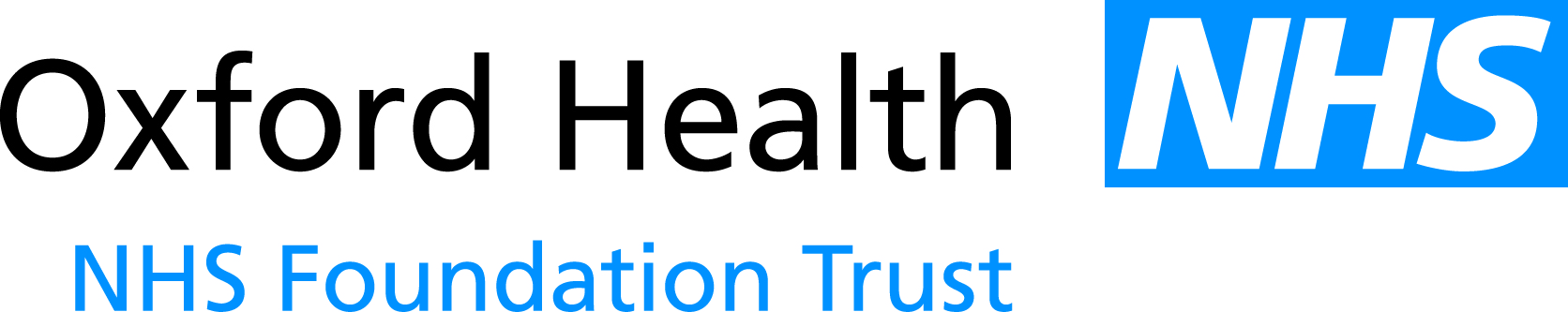 Cushion equipment selection guide in the prevention and management of pressure damage.This should be used as a tool for nursing staff following a full risk assessment including patient mobility and patient choice. This is a guide – clinical judgement is essential.For advice on specialist cushion requirements email Tissue Viability service on tissueviability@oxfordhealth.nhs.ukKey * =Equipment request form needed to be sent to Tissue Viability Service.When ordering cushions from Tissue Viability the following measurements and information are required for cushion requests:Chair measurements From front to back.Side to side inside the armrests.The height of the arm rests from the seat of the chair.Information required about the chair.The type of chair the cushion is for.If the chair cushion is removable.Please note Tissue Viability does not provide cushions for wheelchairs – the Wheelchair service is responsible for these cushions